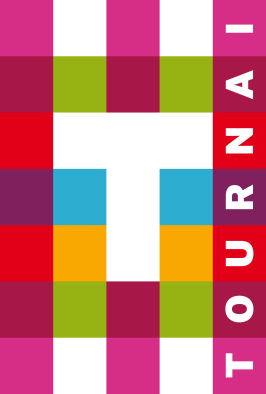 Bulletin d’inscription à retourner à :Ville de Tournai - Service des SportsAvenue de Gaulle, 2à 7500 TournaiTél + 32 (0) 69 89 06 20Fax + 32 (0) 69 89 06 29sports@tournai.beProgramme d’Entraînement à la Course à PiedBULLETIN D’INSCRIPTION Madame     Monsieur    Nom : 	Prénom : 	Adresse : 	Code postal : 	 Commune : 	N° de téléphone/gsm: 	Date de naissance : 	 / 	/	e-mail : 	PECP 0-5KM *   (5 septembre 2017 à 17h30, Hall des Sports)PECP 5-10KM *  (5 septembre 2017 à 18h00, Hall des Sports)Le payement s’effectuera préalablement à la première séance par virement sur le compte de la Ville de Tournai, la somme de 40,00 € sur le compte :                             BE41 0910 0040 5510, en y mentionnant votre nom, prénom et la mention PECP2017P Fait à ………………………………………….. , le………………………………Signature 	(*) : biffer la mention inutile.